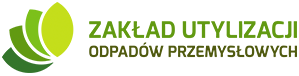 	ZLECENIEZamawiającyZamawiającyNazwa firmy:Nazwa firmy:AdresAdresNIPNIPNIPAdresAdresREGONREGONREGONTelefon, fax, e-mailTelefon, fax, e-mailOsoba do kontaktuOsoba do kontaktuOsoba upoważniona do reprezentowania firmyOsoba upoważniona do reprezentowania firmyOsoba upoważniona do reprezentowania firmyNiniejszym zlecam Zakład Utylizacji Odpadów Przemysłowych, Zygmunt Pacanowski z siedzibą w Krakowie ul. Mrozowa 9a, 31-752, wykonanie usługi:Niniejszym zlecam Zakład Utylizacji Odpadów Przemysłowych, Zygmunt Pacanowski z siedzibą w Krakowie ul. Mrozowa 9a, 31-752, wykonanie usługi:Niniejszym zlecam Zakład Utylizacji Odpadów Przemysłowych, Zygmunt Pacanowski z siedzibą w Krakowie ul. Mrozowa 9a, 31-752, wykonanie usługi:Niniejszym zlecam Zakład Utylizacji Odpadów Przemysłowych, Zygmunt Pacanowski z siedzibą w Krakowie ul. Mrozowa 9a, 31-752, wykonanie usługi:Niniejszym zlecam Zakład Utylizacji Odpadów Przemysłowych, Zygmunt Pacanowski z siedzibą w Krakowie ul. Mrozowa 9a, 31-752, wykonanie usługi:Niniejszym zlecam Zakład Utylizacji Odpadów Przemysłowych, Zygmunt Pacanowski z siedzibą w Krakowie ul. Mrozowa 9a, 31-752, wykonanie usługi:Niniejszym zlecam Zakład Utylizacji Odpadów Przemysłowych, Zygmunt Pacanowski z siedzibą w Krakowie ul. Mrozowa 9a, 31-752, wykonanie usługi:Niniejszym zlecam Zakład Utylizacji Odpadów Przemysłowych, Zygmunt Pacanowski z siedzibą w Krakowie ul. Mrozowa 9a, 31-752, wykonanie usługi:Niniejszym zlecam Zakład Utylizacji Odpadów Przemysłowych, Zygmunt Pacanowski z siedzibą w Krakowie ul. Mrozowa 9a, 31-752, wykonanie usługi:Niniejszym zlecam Zakład Utylizacji Odpadów Przemysłowych, Zygmunt Pacanowski z siedzibą w Krakowie ul. Mrozowa 9a, 31-752, wykonanie usługi:Niniejszym zlecam Zakład Utylizacji Odpadów Przemysłowych, Zygmunt Pacanowski z siedzibą w Krakowie ul. Mrozowa 9a, 31-752, wykonanie usługi:Wstępna kalkulacja usługiWstępna kalkulacja usługiWstępna kalkulacja usługiWstępna kalkulacja usługiWstępna kalkulacja usługiWstępna kalkulacja usługiWstępna kalkulacja usługiWstępna kalkulacja usługiWstępna kalkulacja usługiWstępna kalkulacja usługiWstępna kalkulacja usługiUsługaUsługaStawka nettoStawka nettoStawka nettoLiczba (Mg/km/m²) planowanaLiczba (Mg/km/m²) planowanaLiczba (Mg/km/m²) planowanaStawka vat w %Razem netto12Razem bruttoPodpisanie niniejszego zlecenia jest równoznaczne z zawarciem przez podpisującego z prowadzącą działalność gospodarczą firmą "Zakład Utylizacji Odpadów Przemysłowych, Zygmunt Pacanowski" umowy zlecenia na wykonanie usługi opisanej w zamówieniu.  Podpisujący niniejszym upoważnia Zakład Utylizacji Odpadów Przemysłowych, Zygmunt Pacanowski do wystawienia faktury bez podpisu. Zapłata faktury nastąpi najpóźniej w terminie 14 dni od dnia jej wystawienia na nr rachunku bankowego w banku PKO BP S.A. I Oddział Kraków, nr PL 21 1020 2892 0000 5702 0020 6441Podpisanie niniejszego zlecenia jest równoznaczne z zawarciem przez podpisującego z prowadzącą działalność gospodarczą firmą "Zakład Utylizacji Odpadów Przemysłowych, Zygmunt Pacanowski" umowy zlecenia na wykonanie usługi opisanej w zamówieniu.  Podpisujący niniejszym upoważnia Zakład Utylizacji Odpadów Przemysłowych, Zygmunt Pacanowski do wystawienia faktury bez podpisu. Zapłata faktury nastąpi najpóźniej w terminie 14 dni od dnia jej wystawienia na nr rachunku bankowego w banku PKO BP S.A. I Oddział Kraków, nr PL 21 1020 2892 0000 5702 0020 6441Podpisanie niniejszego zlecenia jest równoznaczne z zawarciem przez podpisującego z prowadzącą działalność gospodarczą firmą "Zakład Utylizacji Odpadów Przemysłowych, Zygmunt Pacanowski" umowy zlecenia na wykonanie usługi opisanej w zamówieniu.  Podpisujący niniejszym upoważnia Zakład Utylizacji Odpadów Przemysłowych, Zygmunt Pacanowski do wystawienia faktury bez podpisu. Zapłata faktury nastąpi najpóźniej w terminie 14 dni od dnia jej wystawienia na nr rachunku bankowego w banku PKO BP S.A. I Oddział Kraków, nr PL 21 1020 2892 0000 5702 0020 6441Podpisanie niniejszego zlecenia jest równoznaczne z zawarciem przez podpisującego z prowadzącą działalność gospodarczą firmą "Zakład Utylizacji Odpadów Przemysłowych, Zygmunt Pacanowski" umowy zlecenia na wykonanie usługi opisanej w zamówieniu.  Podpisujący niniejszym upoważnia Zakład Utylizacji Odpadów Przemysłowych, Zygmunt Pacanowski do wystawienia faktury bez podpisu. Zapłata faktury nastąpi najpóźniej w terminie 14 dni od dnia jej wystawienia na nr rachunku bankowego w banku PKO BP S.A. I Oddział Kraków, nr PL 21 1020 2892 0000 5702 0020 6441Podpisanie niniejszego zlecenia jest równoznaczne z zawarciem przez podpisującego z prowadzącą działalność gospodarczą firmą "Zakład Utylizacji Odpadów Przemysłowych, Zygmunt Pacanowski" umowy zlecenia na wykonanie usługi opisanej w zamówieniu.  Podpisujący niniejszym upoważnia Zakład Utylizacji Odpadów Przemysłowych, Zygmunt Pacanowski do wystawienia faktury bez podpisu. Zapłata faktury nastąpi najpóźniej w terminie 14 dni od dnia jej wystawienia na nr rachunku bankowego w banku PKO BP S.A. I Oddział Kraków, nr PL 21 1020 2892 0000 5702 0020 6441Podpisanie niniejszego zlecenia jest równoznaczne z zawarciem przez podpisującego z prowadzącą działalność gospodarczą firmą "Zakład Utylizacji Odpadów Przemysłowych, Zygmunt Pacanowski" umowy zlecenia na wykonanie usługi opisanej w zamówieniu.  Podpisujący niniejszym upoważnia Zakład Utylizacji Odpadów Przemysłowych, Zygmunt Pacanowski do wystawienia faktury bez podpisu. Zapłata faktury nastąpi najpóźniej w terminie 14 dni od dnia jej wystawienia na nr rachunku bankowego w banku PKO BP S.A. I Oddział Kraków, nr PL 21 1020 2892 0000 5702 0020 6441Podpisanie niniejszego zlecenia jest równoznaczne z zawarciem przez podpisującego z prowadzącą działalność gospodarczą firmą "Zakład Utylizacji Odpadów Przemysłowych, Zygmunt Pacanowski" umowy zlecenia na wykonanie usługi opisanej w zamówieniu.  Podpisujący niniejszym upoważnia Zakład Utylizacji Odpadów Przemysłowych, Zygmunt Pacanowski do wystawienia faktury bez podpisu. Zapłata faktury nastąpi najpóźniej w terminie 14 dni od dnia jej wystawienia na nr rachunku bankowego w banku PKO BP S.A. I Oddział Kraków, nr PL 21 1020 2892 0000 5702 0020 6441Podpisanie niniejszego zlecenia jest równoznaczne z zawarciem przez podpisującego z prowadzącą działalność gospodarczą firmą "Zakład Utylizacji Odpadów Przemysłowych, Zygmunt Pacanowski" umowy zlecenia na wykonanie usługi opisanej w zamówieniu.  Podpisujący niniejszym upoważnia Zakład Utylizacji Odpadów Przemysłowych, Zygmunt Pacanowski do wystawienia faktury bez podpisu. Zapłata faktury nastąpi najpóźniej w terminie 14 dni od dnia jej wystawienia na nr rachunku bankowego w banku PKO BP S.A. I Oddział Kraków, nr PL 21 1020 2892 0000 5702 0020 6441Podpisanie niniejszego zlecenia jest równoznaczne z zawarciem przez podpisującego z prowadzącą działalność gospodarczą firmą "Zakład Utylizacji Odpadów Przemysłowych, Zygmunt Pacanowski" umowy zlecenia na wykonanie usługi opisanej w zamówieniu.  Podpisujący niniejszym upoważnia Zakład Utylizacji Odpadów Przemysłowych, Zygmunt Pacanowski do wystawienia faktury bez podpisu. Zapłata faktury nastąpi najpóźniej w terminie 14 dni od dnia jej wystawienia na nr rachunku bankowego w banku PKO BP S.A. I Oddział Kraków, nr PL 21 1020 2892 0000 5702 0020 6441Podpisanie niniejszego zlecenia jest równoznaczne z zawarciem przez podpisującego z prowadzącą działalność gospodarczą firmą "Zakład Utylizacji Odpadów Przemysłowych, Zygmunt Pacanowski" umowy zlecenia na wykonanie usługi opisanej w zamówieniu.  Podpisujący niniejszym upoważnia Zakład Utylizacji Odpadów Przemysłowych, Zygmunt Pacanowski do wystawienia faktury bez podpisu. Zapłata faktury nastąpi najpóźniej w terminie 14 dni od dnia jej wystawienia na nr rachunku bankowego w banku PKO BP S.A. I Oddział Kraków, nr PL 21 1020 2892 0000 5702 0020 6441Data zlecenia:Termin i miejsce wykonania:Termin i miejsce wykonania:Termin i miejsce wykonania:Pieczątka firmowa(jeśli zalecającym jest firma)Imię i nazwisko, data i podpis osoby upoważnionejImię i nazwisko, data i podpis osoby upoważnionejImię i nazwisko, data i podpis osoby upoważnionejZUOP  |  ul. Mrozowa 9a | 31-752 Kraków NIP: 678-151-13-87  |  www.zuop.com.ple-mail: biuro@zuop.com.pl  |  kom 507 125 202 tel. 12 684 01 70  |  tel./fax 12 643 22 99